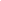 ZGŁOSZENIE POTENCJALNEGO PROMOTORA POMOCNICZEGOw Szkole Doktorskiej Uniwersytetu SWPSZGŁOSZENIE POTENCJALNEGO PROMOTORA POMOCNICZEGOw Szkole Doktorskiej Uniwersytetu SWPSZGŁOSZENIE POTENCJALNEGO PROMOTORA POMOCNICZEGOw Szkole Doktorskiej Uniwersytetu SWPSImię i nazwisko promotora/promotorki Dr Jowita Radzińska Dr Jowita Radzińska Profil naukowy promotora (m.in. link do ORCID, link do strony, link do ResearchGate i/lub Academia), ostatnie publikacje, zrealizowane i realizowane granty badawczeEmail: jradzinska@swps.edu.plORCID: https://orcid.org/0000-0002-6187-636XGoogle Scholar: https://scholar.google.pl/citations?user=Qx8oBxYAAAAJ&hl=pl&oi=ao=LinkedIn: https://www.linkedin.com/in/jowita-radzi%C5%84ska/Wybrane publikacje: Radzińska, J., & Golińska, A. Cokolwiek się nie wydarzy mieć odwagę i honor w każdej sytuacji zachować się po prostu przyzwoicie… Granice gościnności na przykładzie przyjęcia w Polsce osób uchodźczych z Ukrainy. Studia Migracyjne–Przegląd Polonijny, (Online First), 1-25.Pustulka, P., Kajta, J., Kwiatkowska, A., Sarnowska, J., Radzińska, J., & Golińska, A. (2023). Settling into uncertainty and risk amidst the COVID-19 pandemic and the war in Ukraine. European Societies, 1-23.Pustułka, P., Radzińska, J., & Kwiatkowska, A. (2023). Strach w obliczu wojny w Ukrainie: osobiste i geopolityczne obawy młodych Polek i Polaków. Kultura i Społeczeństwo, 67(4), 205-230.Radzińska J. (2022). Zmiana postrzegania i doświadczania solidarności w pandemii COVID-19 [Changes in perceiving and experiencing solidarity during the COVID-19 pandemic], Studia Socjologiczne 3(246).Radzińska J. (2022). Między elastycznością a spójnością: wykorzystanie metod asynchronicznych w jakościowym badaniu podłużnym realizowanym w trakcie pandemii [Between flexibility and cohesion: using asynchronous methods for a QLS during a pandemic], Przegląd Socjologii Jakościowej XVIII (3).Kajta J., Pustułka P., Radzińska J. (2022). Young people and housing transitions during COVID-19: Navigating co-residence with parents and housing autonomy, Housing studies.Radzińska, J., Pustułka, P. (2022). Pandemiczne święta: typologia postaw Polek i Polaków wobec zmian w praktykach rodzinnych w kryzysie w świetle danych jakościowych, Roczniki Nauk Społecznych, 50(3), 63-81.Pustułka P., Radzińska J., Kajta J., Sarnowska J., Kwiatkowska A. & Golińska A. (2021). Transitions to Adulthood during COVID-19: Background and Early Findings from the ULTRAGEN Project, Youth Working Papers, 4/2021, ISSN: 2543-5213, doi: 10.23809/14.Radzińska J., Pustułka P., (2021). A Win for the Middle Class? A Qualitative Study Mapping “Benefits” from the National Quarantine. Kultura i Społeczeństwo, 65(1), 43-63.Radzińska J. (2021). Dojrzałość empatii wpływa na jakość solidarności [The maturity of empathy affects the quality of solidarity], „Etyka”, 2021.Radzińska J. (2014). Solidarność – definicja i konteksty [Solidarity - definition and contexts], Etyka, 48/2014.Wybrane projekty badawcze:Projekty badawcze:NCN OPUS Wchodzenie w dorosłość w czasach ultra-niepewności: międzypokoleniowa teoria „rozedrganych” tranzycji (ULTRAGEN) − Stypendystka NCN Solidarność w koronie. Postrzeganie i doświadczanie (nie)solidarności w pandemii COVID-19 - BST USWPS, Kierowniczka projektuEmail: jradzinska@swps.edu.plORCID: https://orcid.org/0000-0002-6187-636XGoogle Scholar: https://scholar.google.pl/citations?user=Qx8oBxYAAAAJ&hl=pl&oi=ao=LinkedIn: https://www.linkedin.com/in/jowita-radzi%C5%84ska/Wybrane publikacje: Radzińska, J., & Golińska, A. Cokolwiek się nie wydarzy mieć odwagę i honor w każdej sytuacji zachować się po prostu przyzwoicie… Granice gościnności na przykładzie przyjęcia w Polsce osób uchodźczych z Ukrainy. Studia Migracyjne–Przegląd Polonijny, (Online First), 1-25.Pustulka, P., Kajta, J., Kwiatkowska, A., Sarnowska, J., Radzińska, J., & Golińska, A. (2023). Settling into uncertainty and risk amidst the COVID-19 pandemic and the war in Ukraine. European Societies, 1-23.Pustułka, P., Radzińska, J., & Kwiatkowska, A. (2023). Strach w obliczu wojny w Ukrainie: osobiste i geopolityczne obawy młodych Polek i Polaków. Kultura i Społeczeństwo, 67(4), 205-230.Radzińska J. (2022). Zmiana postrzegania i doświadczania solidarności w pandemii COVID-19 [Changes in perceiving and experiencing solidarity during the COVID-19 pandemic], Studia Socjologiczne 3(246).Radzińska J. (2022). Między elastycznością a spójnością: wykorzystanie metod asynchronicznych w jakościowym badaniu podłużnym realizowanym w trakcie pandemii [Between flexibility and cohesion: using asynchronous methods for a QLS during a pandemic], Przegląd Socjologii Jakościowej XVIII (3).Kajta J., Pustułka P., Radzińska J. (2022). Young people and housing transitions during COVID-19: Navigating co-residence with parents and housing autonomy, Housing studies.Radzińska, J., Pustułka, P. (2022). Pandemiczne święta: typologia postaw Polek i Polaków wobec zmian w praktykach rodzinnych w kryzysie w świetle danych jakościowych, Roczniki Nauk Społecznych, 50(3), 63-81.Pustułka P., Radzińska J., Kajta J., Sarnowska J., Kwiatkowska A. & Golińska A. (2021). Transitions to Adulthood during COVID-19: Background and Early Findings from the ULTRAGEN Project, Youth Working Papers, 4/2021, ISSN: 2543-5213, doi: 10.23809/14.Radzińska J., Pustułka P., (2021). A Win for the Middle Class? A Qualitative Study Mapping “Benefits” from the National Quarantine. Kultura i Społeczeństwo, 65(1), 43-63.Radzińska J. (2021). Dojrzałość empatii wpływa na jakość solidarności [The maturity of empathy affects the quality of solidarity], „Etyka”, 2021.Radzińska J. (2014). Solidarność – definicja i konteksty [Solidarity - definition and contexts], Etyka, 48/2014.Wybrane projekty badawcze:Projekty badawcze:NCN OPUS Wchodzenie w dorosłość w czasach ultra-niepewności: międzypokoleniowa teoria „rozedrganych” tranzycji (ULTRAGEN) − Stypendystka NCN Solidarność w koronie. Postrzeganie i doświadczanie (nie)solidarności w pandemii COVID-19 - BST USWPS, Kierowniczka projektuDyscyplina dla przyszłej rozprawy doktorskiej  (możliwe: nauki socjologiczne, nauki o polityce i administracji, nauki o kulturze i religii, literaturoznawstwo, psychologia, sztuki plastyczne i konserwacja dzieł sztuki) Nauki socjologiczne Nauki socjologiczne Krótki opis kierunków badawczych realizowanych przez promotora/promotorkę (kilka zdań opisujących specjalizację naukową/artystyczną; główne problemy badawcze; zainteresowania naukowe) oraz ewentualny link do strony internetowej/zespołu badawczegoSocjolożka i etyczka, badaczka, stypendystka Narodowego Centrum Nauki. W Uniwersytecie SWPS jestem członkinią ośrodka Młodzi w Centrum Lab. Zajmuję się tematyką związaną z solidarnością, współpracą, siostrzeństwem, socjologią moralności i tranzycjami w dorosłość w czasach niepewności. Badam także aspiracje, wartości i marzenia młodych Polek i Polaków. W ramach prowadzonych przez siebie procesów naukowych stawiam między innymi takie pytania: Dlaczego postawy solidarności i społecznego wsparcia wyczerpują się po jakimś czasie? Na czym polega solidarność? Z kim łatwiej nam się solidaryzować? Czy i jakiej solidarności potrzebujemy? W ostatnim czasie analizowała reakcje Polek i Polaków na wojnę w Ukrainie, obszar pomocy osobom uchodźczym i szerzącą się dezinformację towarzyszącą tej sytuacji. Interesują ją także dylematy etyczne życia publicznego oraz dobrostan w kontekście pracy zawodowej. Otrzymałam stypendium NCN w projekcie ULTRAGEN.Subdyscypliny: socjologia moralności, socjologia młodych i pokoleń. Metodologicznie specjalizuję się w badaniach jakościowych, w tym podłużnych (QLR).Jestem także badaczką opinii i rynku, prowadzę projekty społeczne, polityczne i marketingowe dla różnych organizacji i firm. Między innymi koordynuję projekt badawczy w sześciu krajach dla Free Press for Eastern Europe, którego celem jest zapobieganie dezinformacji, wsparcie dziennikarek i dziennikarzy oraz zrozumienie kondycji społecznej w obliczu niepokojących wydarzeń.Kolejny obszar mojej działalności to Design Thinking, w ramach którego jestem facylitatorką procesów zmiany i innowacji, np. w Programie Projektanci Innowacji PFR-Google.Na Uniwersytecie SWPS prowadzę zajęcia z zakresu: Wyzwania i wartości życia publicznego, Etyka badań, Ewaluacja i weryfikacja pomysłu, Twórczy lider - Jak(i) lider potrafi angażować, motywować i stymulować pracę zespołów oraz jednostek.Współtworzę też Fundację Gerlsy.Socjolożka i etyczka, badaczka, stypendystka Narodowego Centrum Nauki. W Uniwersytecie SWPS jestem członkinią ośrodka Młodzi w Centrum Lab. Zajmuję się tematyką związaną z solidarnością, współpracą, siostrzeństwem, socjologią moralności i tranzycjami w dorosłość w czasach niepewności. Badam także aspiracje, wartości i marzenia młodych Polek i Polaków. W ramach prowadzonych przez siebie procesów naukowych stawiam między innymi takie pytania: Dlaczego postawy solidarności i społecznego wsparcia wyczerpują się po jakimś czasie? Na czym polega solidarność? Z kim łatwiej nam się solidaryzować? Czy i jakiej solidarności potrzebujemy? W ostatnim czasie analizowała reakcje Polek i Polaków na wojnę w Ukrainie, obszar pomocy osobom uchodźczym i szerzącą się dezinformację towarzyszącą tej sytuacji. Interesują ją także dylematy etyczne życia publicznego oraz dobrostan w kontekście pracy zawodowej. Otrzymałam stypendium NCN w projekcie ULTRAGEN.Subdyscypliny: socjologia moralności, socjologia młodych i pokoleń. Metodologicznie specjalizuję się w badaniach jakościowych, w tym podłużnych (QLR).Jestem także badaczką opinii i rynku, prowadzę projekty społeczne, polityczne i marketingowe dla różnych organizacji i firm. Między innymi koordynuję projekt badawczy w sześciu krajach dla Free Press for Eastern Europe, którego celem jest zapobieganie dezinformacji, wsparcie dziennikarek i dziennikarzy oraz zrozumienie kondycji społecznej w obliczu niepokojących wydarzeń.Kolejny obszar mojej działalności to Design Thinking, w ramach którego jestem facylitatorką procesów zmiany i innowacji, np. w Programie Projektanci Innowacji PFR-Google.Na Uniwersytecie SWPS prowadzę zajęcia z zakresu: Wyzwania i wartości życia publicznego, Etyka badań, Ewaluacja i weryfikacja pomysłu, Twórczy lider - Jak(i) lider potrafi angażować, motywować i stymulować pracę zespołów oraz jednostek.Współtworzę też Fundację Gerlsy.Obszary tematyczne planowanych rozpraw doktorskichJestem otwarta na różne tematy związane z socjologią morlanosci i szerzej wartościami w życiu społecznym, także ich przemianami oraz tranzycjami w dorosłość. Jestem otwarta na różne tematy związane z socjologią morlanosci i szerzej wartościami w życiu społecznym, także ich przemianami oraz tranzycjami w dorosłość. Liczba osób, które promotor/opiekun naukowy byłby w stanie przyjąć w efekcie rekrutacji w r.a. 2024/2025:ze stypendium w grantach oraz liczba miesięcy stypendium dla doktorantaLiczba: 0Liczba osób, które promotor/opiekun naukowy byłby w stanie przyjąć w efekcie rekrutacji w r.a. 2024/2025:bez stypendium w grantachLiczba: 1Liczba obecnie prowadzonych doktoratów:w Szkole DoktorskiejLiczba: 0Liczba obecnie prowadzonych doktoratów:na Interdyscyplinarnych Studiach DoktoranckichLiczba: 0Liczba obecnie prowadzonych doktoratów:w trybie eksternistycznymLiczba: 0Liczba obecnie prowadzonych doktoratów:w trybie eksternistycznymLiczba: 0Liczba wypromowanych dotychczas doktorantów wraz z rokiem ukończenia doktoratu00Liczba otwartych przewodów doktoranckich (w starym trybie, czyli w ramach studiów doktoranckich)00REKRUTACJAKandydaci na doktorantów powinni skontaktować się z wybranymi przez 
siebie potencjalnymi promotorami naukowymi, którzy są członkami centrów 
i zespołów badawczychREKRUTACJAKandydaci na doktorantów powinni skontaktować się z wybranymi przez 
siebie potencjalnymi promotorami naukowymi, którzy są członkami centrów 
i zespołów badawczychREKRUTACJAKandydaci na doktorantów powinni skontaktować się z wybranymi przez 
siebie potencjalnymi promotorami naukowymi, którzy są członkami centrów 
i zespołów badawczychWarunki które powinien(-nna) spełnić kandydat(-ka) 
w zakresie: zainteresowań naukowych; kompetencji naukowych; dotychczasowych osiągnięć; znajomości języków obcych; kompetencji społecznych; dyspozycyjności, itp.-  Zainteresowania: socjologia moralności i wartości życia społecznego/publicznego, studia nad młodymi, pokoleniowość. - Podstawowa wiedza na temat badań społecznych, min. w jednym projekcie badawczym (np. realizacja badań do pracy magisterskiej)  - Znajomość języka angielskiego- Chęć zaangażowania się w działania Młodych w Centrum Lab, gotowość do zdobywania doświadczenia w projektach naukowych toczących się w MwC Lab- Gotowość do współpracy z zespołem kopromotorskim-  Zainteresowania: socjologia moralności i wartości życia społecznego/publicznego, studia nad młodymi, pokoleniowość. - Podstawowa wiedza na temat badań społecznych, min. w jednym projekcie badawczym (np. realizacja badań do pracy magisterskiej)  - Znajomość języka angielskiego- Chęć zaangażowania się w działania Młodych w Centrum Lab, gotowość do zdobywania doświadczenia w projektach naukowych toczących się w MwC Lab- Gotowość do współpracy z zespołem kopromotorskimPreferencje w zakresie kontaktu z kandydatem/kandydatką w trakcie rekrutacji⌧Kontakt mailowy: proszę podać adres e-mail:____jradzinska@swps.edu.pl_____☐ Kontakt telefoniczny: proszę podać numer telefonu:________________________⌧ Osobiste spotkania (po wcześniejszym umówieniu e-mail/tel.)☐ Wszystkie formy kontaktu ⌧Kontakt mailowy: proszę podać adres e-mail:____jradzinska@swps.edu.pl_____☐ Kontakt telefoniczny: proszę podać numer telefonu:________________________⌧ Osobiste spotkania (po wcześniejszym umówieniu e-mail/tel.)☐ Wszystkie formy kontaktu Preferowane daty i godziny (w okresie marzec-czerwiec 2024) w celu przeprowadzenia rozmowy kwalifikacyjnej z kandydatem/kandydatkąW tym okresie mogę zadeklarować jedynie dostępność w marcu. W tym okresie mogę zadeklarować jedynie dostępność w marcu. Informacja o ewentualnej nieobecności uniemożliwiającej kandydatom/-kom kontakt z potencjalnym promotorem/-ką (ze wskazaniem dat)kwiecień-czerwiec 2024, opcjonalnie czerwiec onlinekwiecień-czerwiec 2024, opcjonalnie czerwiec online